Description of the project in non-specialist language (maximum 200 words)Project methodology (maximum 150 words)Significance of the project (maximum 150 words)Resources required to complete your proposed project (such as expertise, facilities, funding, travel) (maximum 100 words)Timeline for completing major research tasks (for example, gathering data, fieldwork, thesis writing)QBI - Proposed Research Project DescriptionPhD Candidate:   NamePrincipal Supervisor:  NameMonth/YearQBI - Proposed Research Project DescriptionPhD Candidate:   NamePrincipal Supervisor:  NameMonth/Year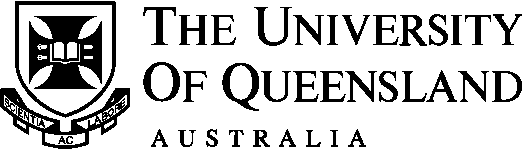 CRICOS Provide Number 00025BCRICOS Provide Number 00025BProposed research project Proposed research project Research project working title (maximum 30 words)Candidature phase and expected durationMajor TasksCommencement to confirmationConfirmation to mid-candidature reviewMid-candidature review to thesis reviewThesis review to submission